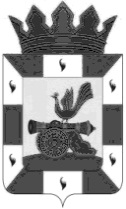 АДМИНИСТРАЦИЯ МУНИЦИПАЛЬНОГО ОБРАЗОВАНИЯ«СМОЛЕНСКИЙ РАЙОН» СМОЛЕНСКОЙ ОБЛАСТИП О С Т А Н О В Л Е Н И Еот   26.02.2018   № 242О внесении изменений в муниципальнуюпрограмму «Создание условий для эффективного управлениямуниципальными финансами» на 2017 - 2019 годы, утвержденную постановлением Администрациимуниципального образования «Смоленский район»Смоленской области от  24. 11.2016 № 1315В соответствии со ст. 179 Бюджетного кодекса Российской Федерации, в целях повышения эффективности и рационального использования средств бюджета муниципального образования «Смоленский район» Смоленской области АДМИНИСТРАЦИЯ МУНИЦИПАЛЬНОГО ОБРАЗОВАНИЯ «СМОЛЕНСКИЙ РАЙОН» СМОЛЕНСКОЙ ОБЛАСТИ ПОСТАНОВЛЯЕТ:  Внести  следующие изменения в Постановление от 24.11.2016 года №1315 «Об утверждении муниципальной программы «Создание условий для эффективного управления муниципальными финансами» на 2017 - 2019 годы.                1.1.  В преамбуле слова «Об утверждении муниципальной программы «Создание условий для эффективного управления муниципальными финансами» на 2017 - 2019 годы изложить в следующей редакции «Об утверждении муниципальной программы «Создание условий для эффективного управления муниципальными финансами» на 2017 - 2020 годы.                1.2. В пункте 1 слова «Утвердить прилагаемую муниципальную программу «Создание условий для эффективного управления муниципальными финансами» на 2017 - 2019 годы изложить в следующей редакции «Утвердить прилагаемую муниципальную программу «Создание условий для эффективного управления муниципальными финансами» на 2017 - 2020 годы.               1.3.    В пункте 2 слова «Настоящее постановление вступает в силу с 01 января 2017 года» заменить словами следующего содержания «Настоящее постановление вступает в силу с момента его подписания».      1.4.   В паспорте программы  графу  «Объемы бюджетных ассигнований и источники финансирования муниципальной программы» изложить в следующей редакции:1.5.   Раздел 7 « Обоснование ресурсного обеспечения муниципальной программы» изложить в следующей редакции:7. Обоснование ресурсного обеспечения муниципальной программыФинансовые ресурсы, необходимые для реализации муниципальной программы в 2017-2020 годах приведены в соответствие с объемами бюджетных ассигнований, предусмотренных Решением Смоленской районной Думы «О проекте бюджета муниципального образования «Смоленский район» Смоленской области на 2018 год и плановый период 2019 и 2020 годов».Прогноз общего объема финансового обеспечения реализации муниципальной программы за весь период ее реализации составляет 193 059,7  тыс. руб., в том числе за счет средств областного бюджета 186 387,2  тыс. руб., за счет средств бюджета Смоленского района 6 672,5  тыс. руб.»           1.6.  Приложение № 1 к муниципальной программе «Создание условий для эффективного  управления муниципальными финансами» на 2017 - 2020 годы  изложить в следующей редакции согласно приложению.Глава муниципального  образования                                      «Смоленский район» Смоленской области                                    О.Н. Павлюченкова                                                                                                                                   Объемы бюджетных ассигнований и источники финансирования муниципальной программыОбъем бюджетных ассигнований на реализацию муниципальной программы составляет 193 059,7 тыс. руб., в том числе по годам:2017 год -  43281,8 тыс. руб.2018 год – 49 469,1 тыс. руб.2019 год – 49 972,6 тыс. руб.2020 год – 50 336,2 тыс. руб.В том числе за счет областного бюджета 186 387,2  тыс. руб. в том числе по годам:2017 год – 40 917,1 тыс. руб.2018 год – 48 035,8 тыс. руб.2019 год – 48 536,2 тыс. руб.2020 год -  48 898,1 тыс. руб.В том числе за счет местного бюджета 6 672,5  тыс. руб. в том числе по годам:2017 год –  2 364,7 тыс. руб.2018 год -   1 433,3 тыс. руб.2019 год –  1436,4 тыс. руб.2020 год -   1438,1 тыс. руб.         